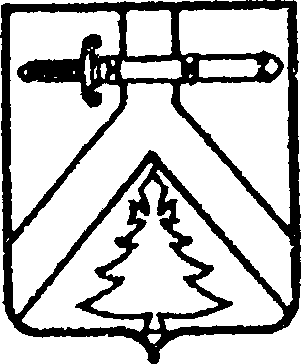 АЛЕКСЕЕВСКИЙ СЕЛЬСКИЙ СОВЕТ ДЕПУТАТОВКУРАГИНСКОГО РАЙОНА КРАСНОЯРСКОГО КРАЯ  РЕШЕНИЕ20.11.2020                                  с.  Алексеевка		                      № 5-21О передаче осуществления полномочий в сфере культуры администрацией Алексеевского сельсовета органам местного самоуправления Курагинского района           В соответствии со статьёй 14 Федерального Закона от 06.10.2003 № 131-ФЗ «Об общих принципах организации местного самоуправления в Российской Федерации», Уставом муниципального образования Алексеевский сельсовет, Алексеевский сельский Совет депутатов РЕШИЛ:                                   
	1. Передать осуществление полномочий администрации                  Алексеевского сельсовета по созданию условий для организации досуга и обеспечения жителей поселения услугами организаций культуры органам местного самоуправления Курагинского района за счёт иных межбюджетных трансфертов, предусмотренных в составе бюджета муниципального образования Алексеевский сельсовет на 2021 год в соответствии с Соглашением (прилагается).	2. Контроль за исполнением настоящего Решения возложить на постоянную комиссию по социально-экономической  политике (Карапунарлы).                  3. Опубликовать Решение в газете «Алексеевские вести» и на «Официальном интернет-сайте администрации Алексеевского сельсовета» (Alekseevka.bdu.su).          4. Настоящее Решение вступает в силу со дня, следующего за днем его официального опубликования (обнародования).Председатель                                                                       Глава сельсовета                                                                                                   Совета депутатов                                                                         М.В. Романченко                      А.С. Лазарев                                                                                                                                   СОГЛАСОВАНО                                                                               Решением  Алексеевского                                                                                    сельского Совета депутатов                                                                                      от _____2020 № ______р                                                                                    СОГЛАСОВАНО                                                                               Решением  районного Совета                                               депутатов                                                                                    от ________2020 №  ______рСОГЛАШЕНИЕМЕЖДУ АДМИНИСТРАЦИЕЙ АЛЕКСЕЕВСКОГО СЕЛЬСОВЕТА И АДМИНИСТРАЦИЕЙ КУРАГИНСКОГО РАЙОНА О ПЕРЕДАЧЕ ОСУЩЕСТВЛЕНИЯ ЧАСТИ ПОЛНОМОЧИЙ пгт Курагино                                                                     «____»________20___г.Администрация 	Алексеевского сельсовета, в лице Главы администрации Марии Васильевны Романченко, действующего на основании Устава муниципального образования, именуемая в дальнейшем «Поселение», с одной стороны, и администрация Курагинского района, в лице Главы Курагинского района Дутченко Владимира Валентиновича, действующего на основании Устава района, именуемая в дальнейшем «Муниципальный район» с другой стороны, а вместе именуемые Стороны, в соответствии с Федеральным законом от 06.10.2003 года № 131-ФЗ «Об общих принципах организации местного самоуправления в Российской Федерации», заключили настоящее Соглашение о нижеследующем:1. Общие положения	1.1. Поселение передает, а муниципальный район принимает и осуществляет полномочия по вопросам организации досуга и обеспечения жителей Поселения услугами организации культуры.1.2. Передача полномочий производится в интересах поселения и с учетом возможности эффективного их осуществления органами местного самоуправления муниципального района.	1.3. Для осуществления полномочий Поселение из своего бюджета предоставляет бюджету  муниципального района субвенции, определяемые в соответствии с пунктом 3.1. настоящего Соглашения.1.4. Полномочия считаются преданными с момента получения Муниципальным районом финансовых средств, необходимых для их осуществления.2.  Порядок финансирования	2.1. Формирование, перечисление и учет  иных межбюджетных трансфертов, предоставляемых из бюджета Поселения бюджету Муниципального района на реализацию полномочий, указанных в пункте  1.1. настоящего Соглашения, осуществляется в соответствии с Бюджетным кодексом Российской Федерации.	2.2. Для реализации полномочий, указанных в пункте 1.1. настоящего Соглашения, Поселение передает Муниципальному району финансовые средства в размере  _____________(________) рублей. 2.3.  Муниципальный район не вправе использовать иные межбюджетные трансферты, выделяемые на осуществление переданных полномочий на другие цели.3. Обязательства сторон	3.1. В целях    реализации    настоящего    соглашения Муниципальный район обязуется:	3.1.1. В полном объеме  выполнять обязательства по осуществлению переданных полномочий в соответствии с настоящим Соглашением.	3.1.2. Создавать необходимые условия для  осуществления Поселением проверки и контроля за выполнением  принятых Муниципальным районом обязательств по настоящему Соглашению.	3.1.3. Обеспечивать целевое использование иных межбюджетных трансфертов,  предоставленных Поселением, исключительно  на осуществление полномочий, предусмотренных п.п. 1.1 настоящего Соглашения.	3.2. В целях реализации настоящего Соглашения Поселение обязуется своевременно и в полном объеме передать межбюджетные трансферты, указанные в п. 2.2. настоящего Соглашения, согласно графику перечисления (приложение № 1 к Соглашению).4. Контроль за осуществлением полномочий, ответственность сторон соглашения	4.1. Представительный орган поселения осуществляет контроль за исполнением передаваемых полномочий и за целевым использованием финансовых средств, переданных для осуществления полномочий. 4.2. При обнаружении фактов ненадлежащего осуществления (или неосуществления) органами местного самоуправления муниципального района переданных ему полномочий, администрации поселения назначает комиссию для составления соответствующего протокола. Муниципальный район должен быть письменно уведомлен об этом не позднее, чем за 3 дня до начала работы соответствующей комиссии, и имеет право направить своих представителей для участия в работе комиссии.4.3.    Установление факта ненадлежащего осуществления (или неосуществления) органами местного самоуправления муниципального района переданных ему полномочий является основанием для одностороннего расторжения данного Соглашения. Расторжение Соглашения влечет за собой возврат перечисленных финансовых средств, за вычетом фактических расходов, подтвержденных документально, в 3-дневный срок с момента подписания Соглашения о расторжении или получения письменного уведомления о расторжении Соглашения.	4.4.   Органы местного самоуправления района несут ответственность за осуществление переданных им полномочий в той мере, в какой эти полномочия обеспечены финансовыми средствами, и предоставляют ежегодный отчет Поселению о целевом использовании финансовых средств, переданных для осуществления полномочий по вопросам организации досуга и обеспечения жителей Поселения услугами организации культуры, в срок не позднее 11 февраля года, следующего за отчетным годом (приложение № 2 к Соглашению). 4.5. В случае неисполнения, либо ненадлежащего исполнения органами местного самоуправления Поселения вытекающих из настоящего Соглашения обязательств по финансированию осуществления органами местного самоуправления района переданных ему полномочий, органы местного самоуправления района вправе требовать расторжения данного Соглашения, а также уплаты неустойки в размере 0,01 % от суммы иных межбюджетных трансфертов за отчетный год, а также возмещения понесенных убытков в части, не покрытой неустойкой.5. Основания и порядок прекращения соглашения	5.1. Основаниями прекращения настоящего Соглашения являются:1) истечение срока действия Соглашения;2) досрочное расторжение Соглашения по взаимному соглашению Сторон;3) досрочное расторжение в одностороннем порядке в случае изменения действующего законодательства, неисполнения  или ненадлежащего исполнения  одной из  Сторон  своих обязательств в соответствии с настоящим Соглашением.	Уведомление  о расторжении настоящего  Соглашения  в  одностороннем порядке направляется второй Стороне не менее, чем за два месяца до расторжения.6. Заключительные положения	6.1. Настоящее Соглашение заключается на срок с «01» января 2021 года по «31» декабря 2021 года (включительно).	6.2. Настоящее Соглашение составлено в двух экземплярах, по одному для каждой из Сторон.	6.3. Изменения и дополнения к настоящему Соглашению должны совершаться в письменном виде за подписью обеих Сторон.	6.4. Все споры и разногласия, возникающие из данного Соглашения, подлежат разрешению в порядке, установленном законодательством.7. Юридические адреса и реквизиты сторонПриложение № 1 к Соглашениюмежду администрацией Алексеевского сельсовета                                и администрацией Курагинского района                                  от _______2020г. №__________________График перечисления межбюджетного трансферта на реализацию полномочий по вопросам организации досуга и обеспечения жителей муниципального образования Алексеевский сельсовет услугами организаций культуры на 2021 годГлава сельсовета        _______________________           М.В. Романченко                                                                             Приложение № 2 к Соглашению между администрацией Алексеевского сельсовета и                      администрацией Курагинского района                         от ____________№__________________Сведения об использованных денежных средствах, предоставленных из бюджета МО Алексеевский сельсовет в бюджет МО «Курагинский район» на исполнение полномочий по вопросам организации досуга и обеспечения жителей услугами организаций культуры  Таблица										         Ед.изм.: руб.Глава сельсовета        _______________________                    М.В. РоманченкоАдминистрация Алексеевского сельсовета Курагинского района662932, Красноярский край, с. Алексеевка, ул. Советская 49ИНН 2423002115КПП 242301001р/с 40101810600000010001 Отделение Красноярск г. КрасноярскБИК 040407001ОКТМО 04630402КБК 80210804020011000110л/с 03193020030ОГРН 1022400879148Глава сельсовета_________________/М.В. Романченко/ «____» ___________ 2020 г. Администрация Курагинского района Юридический адрес: 662910, Россия, Красноярский край, пгт Курагино, ул. Партизанская, д. 183 Банковские реквизиты: УФК по Красноярскому краю (ФУ администрации района) л/с 04193018250 в Отделение Красноярск г. Красноярск р/с 40101810600000010001 ИНН 2423009600 КПП 242301001 БИК 040407001 ОКТМО 04630000 Глава района _________________ / В.В. Дутченко / «____» ___________  2020 г. Сроки перечисления субсидии в течение 2021 годаСроки перечисления субсидии в течение 2021 годаСумма, рублейянварьдо 20.01.2021февральдо 12.02.2021мартдо 12.03.2021апрельдо 12.04.2021майдо 12.05.2021июньдо 12.06.2021июльдо 12.07.2021августдо 12.08.2021сентябрьдо 12.09.2021октябрьдо 12.10.2021ноябрьдо 12.11.2021декабрьдо 12.12.2021ИТОГО:ИТОГО:№ п.п.ПоказателиПоказателиСумма 1Поступило в бюджет МО «Курагинский район»:Поступило в бюджет МО «Курагинский район»:2Кассовые расходыКОСГУ2112Кассовые расходы…2Кассовые расходы2Кассовые расходыВсего:3Остаток :Остаток :4Кредиторская задолженность КОСГУ2114Кредиторская задолженность …4Кредиторская задолженность 4Кредиторская задолженность Всего: